П А М Я Т К А«Всемирный день Гражданской обороны»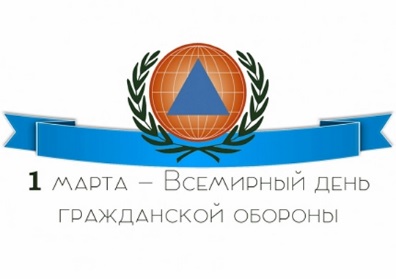 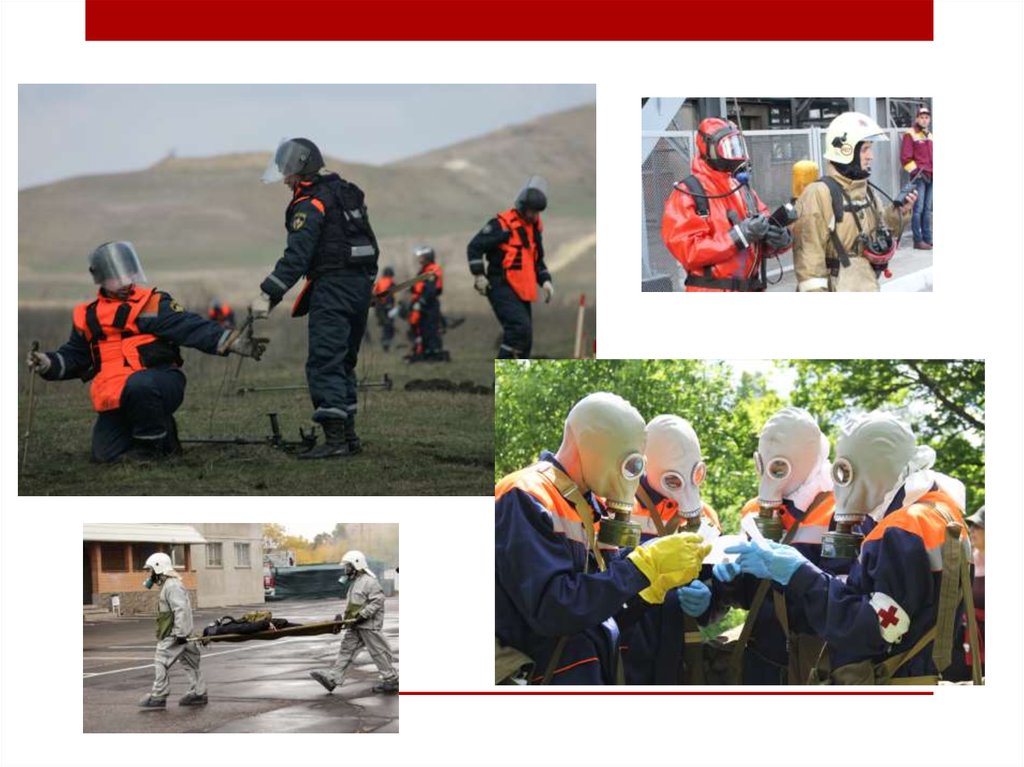 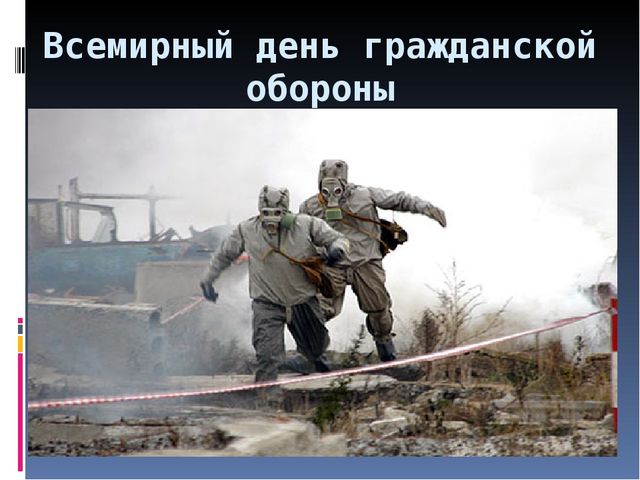 1 марта – Всемирный день гражданской обороны.Он отмечается с целью пропаганды и распространениясреди населения знаний о средствах и методах защиты,а также поднятия престижа национальных служб спасения всего мира.Праздник был провозглашен в 1992 году по решению Генеральной Ассамблеи Международной организации гражданской обороны (МОГО). МОГО – практически единственная организация в мире, на которую Уставом возложено решение вопросов гражданской защит на международном уровне. Сегодня в основной состав МОГО входят более 50 стран мира и 20 в качестве наблюдателей. Россия стала полноправным членом этой организации в мае 1993 года.Гражданская оборона сегодня – это комплекс мероприятий по подготовке и защите населения, материальных ценностей от опасности не только в условиях ведения военных действий, но и мирное  - в случае возникновения чрезвычайных ситуаций природного и техногенного характера – землетрясений, наводнений, аварий и катастроф.Инженер пожарной охраныпожарной части  ПЧ (поселок Солнечный)филиала казенного учреждения ХМАО-Югры«Центроспас-Югория» по Сургутскому районуЮ.А. Пустовая